Basın Bülteni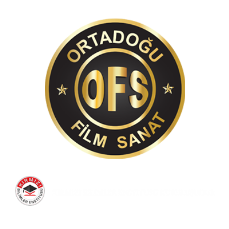 Avantgarde Communication ManagementMurat AşıkMedya İlişkileri Uzmanı0536 208 8769Set Adabını Yaşatarak Öğretiyor ‘Yaşatarak Öğretiyoruz’ sloganıyla yola çıkan Türkiye’nin en büyük sinema okulu OFS, set adabı dersi vererek Türkiye’de bir ilki gerçekleştiriyor. Oyunculuktan yönetmenliğe montajdan sunuculuğa kadar 19 branşta 8’er aylık eğitimler veren OFS, sette nasıl davranılacağını set adabı dersi ile öğretiyor. Oyuncuların sette hiyerarşiyi bilmesi gerektiğini vurgulayan OFS Sinema Okulu Müdürü Orhun Taşyürek, “Set adabı yönetmenine ve şeflerine saygı çerçevesinde davranış şeklidir .“dedi.Mart ayında Florya’da kapılarını açan OFS Sinema Okulu’nun 01 Eylül tarihinde başlayan kayıtları 30 Eylül’de sona erecek.  Sinemayı ve görsel sanatları ilgilendiren birçok temel dersin OFS Sinema Okulu’nda verildiğini söyleyen Orhun Taşyürek, ‘’Derslerimiz arasında en ilgi çekenlerin başında Set Adabı dersi geliyor. Dersi ünlü yönetmen Cemile Kırmızı Karadaş verecek. Bu derste öğrencilerimize sette nasıl davranmaları gerektiğini öğretiyoruz’’ diye konuştu. Teorik dersin yanı sıra uygulamalı bir eğitim verdiklerinin altını çizen Taşyürek sözlerini söyle sürdürdü: “Set adabı dersi ile saygı çerçevesinde ast üst ilişkilerini, görev dağılımlarını öğretiyoruz. Sette asistan sıralaması nedir, görev dağılımı nasıl yapılır, sahne çekimlerinde nerede durulur, neden sessiz olunur, tüm bunları bu derste veriyoruz. Bir bakıma Yeşilçam geleneğini yaşatıyoruz.’’Şehit ve Gazi Çocuklarına Yüzde 100 BursTaşyürek bu yıl OFS Sinema Okulu olarak Oyunculuk alanında şehit ve gazi çocuklarına yüzde 100 burs verdiklerini hatırlattı: ‘’Oyunculuk alanında kendini yetiştirmek isteyen şehit ve gazi çocuklarına ayrı bir önem veriyoruz. Öğrencilerimize yaşatarak eğitim veriyoruz. Bunun için sektörün deneyimli ve ünlü isimleri ile çalışıyoruz. Amacımız katılımcılara teorik bilginin yanında uygulamalı olarak da ders vererek sektörü yaşamalarını öğrenciyken tecrübe edinmelerini sağlıyoruz.” 